REQUERIMENTO DE CRÉDITO/EQUIVALÊNCIA DE DISCIPLINA(Preencher com letra legível)Data: ___/___/____Assinatura do requerente:_____________________________DOCUMENTOS NECESSÁRIOS:Ementa da disciplina cursada em outra IESHistórico acadêmico da outra IES onde apareça a disciplina cursada, com frequência e notaEmenta da disciplina que deseja crédito (ver no site de Ciência da Computação)OBSERVAÇÃO/JUSTIFICATIVA (Opcional):____________________________________________________________________________________________________________________________________________________________________________________________________________________________________________________________________________________________________________________________________________________________________________________________________________________________________________________________________________________________________________________________________________________________________________________ _ _ _ _ _ _ _ _ _ _ _ _ _ _ _ _ _ _ _ _ _ _ _ _ _ _ _ _ _ _ _ _ _ _ _ _ _ _ _ _ _ _ _ _ _ _ _ _ _ _ _ _ 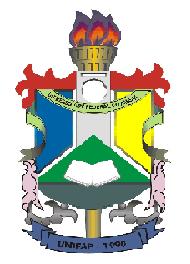 MINISTERIO DA EDUCAÇÃOUniversidade Federal do Amapá – UNIFAPPró-Reitoria de Ensino de Graduação Departamento de Ciências Exatas e TecnológicasCOORDENAÇÃO DO CURSO DE CIÊNCIA DA COMPUTAÇÃONOME:NOME:CPF:MATRÍCULA:EMAIL:EMAIL:TELEFONE:TELEFONE:NOME DA DISCIPLINA CURSADA EM OUTRA IES:NOME DA DISCIPLINA CURSADA EM OUTRA IES:NOME DA DISCIPLINA QUE DESEJA EQUIVALÊNCIA:NOME DA DISCIPLINA QUE DESEJA EQUIVALÊNCIA:COMPROVANTE DE REQUERIMENTO DE EQUIVALÊNCIA DE DISCIPLINACOMPROVANTE DE REQUERIMENTO DE EQUIVALÊNCIA DE DISCIPLINANOME:NOME:CPF:MATRÍCULA:NOME DA DISCIPLINA QUE DESEJA CRÉDITO/EQUIVALÊNCIA:NOME DA DISCIPLINA QUE DESEJA CRÉDITO/EQUIVALÊNCIA:DATA: ____/____/_______________________________________Assinatura do servidor 